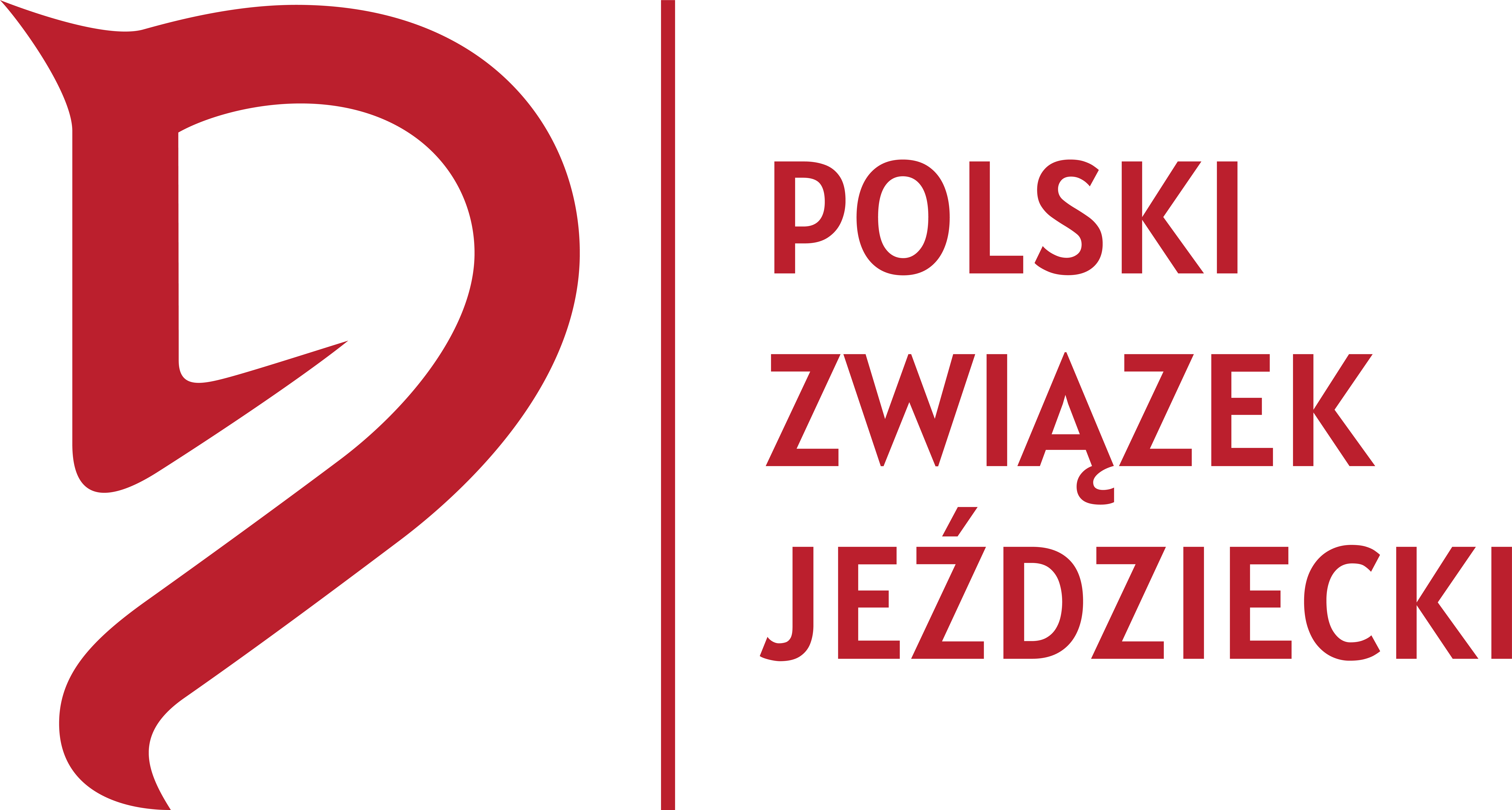 Zgłoszenie egzaminu na odznaki jeździeckie Dane organizatora: Nazwa ośrodka:................................................................................................... Miejsce egzaminu:............................................................................................... Data egzaminu:...................................................................................................Orientacyjna godzina rozpoczęcia egzaminu: …………………………………………Zarządzający wydarzeniem: ............................................................................ Telefon kontaktowy: ........................................................................................ E-mail organizatora:......................................................................................... Rodzaj odznaki:  JK    BOJ    SOJ    ZOJ Konkurencja: odznaki ogólne / ......................................................... Skład komisji (zatwierdzony przez przewodniczącego WKE): ................................................................................................................... .................................................................................................................. Oświadczam, że skład komisji, termin i miejsce egzaminu zostały zatwierdzone przez przewodniczącego WKE / CKE*. Organizator zgłaszając wniosek o organizację egzaminu na odznaki jeździeckie wyraża zgodę na poddanie się kontroli/audytowi przebiegu egzaminu przez przedstawiciela WZJ lub PZJ*dt. ZOJ ................................                                                              ………...................................          Data                                                                       Podpis i pieczątka organizatora 